Дельта-17/1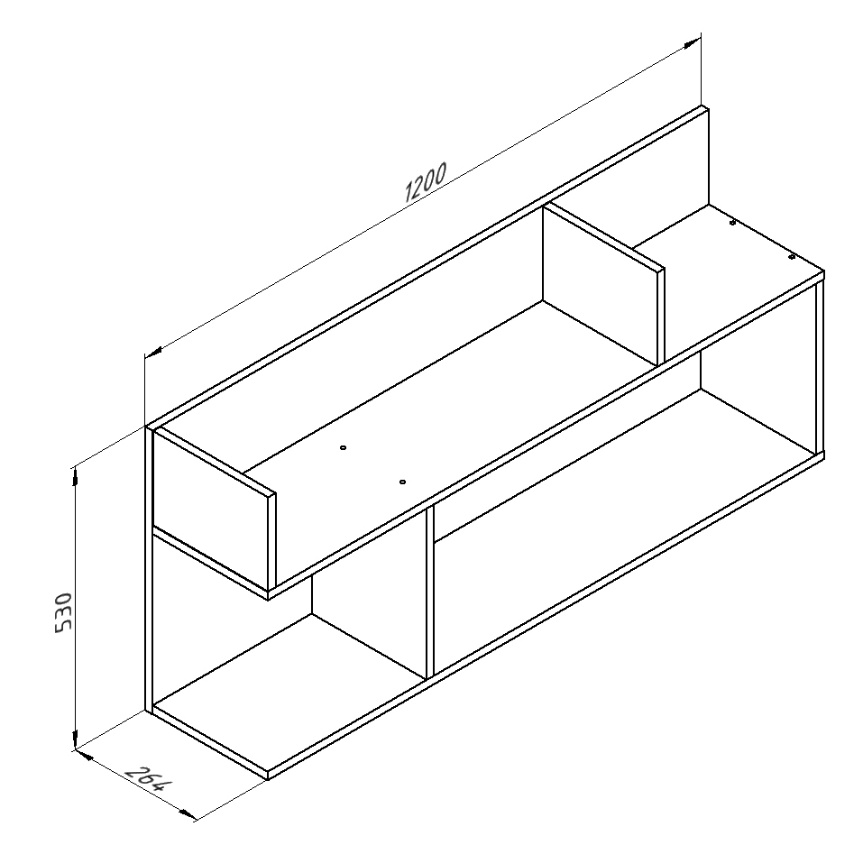  Описание:Полка навесная - это стильный и функциональный предмет интерьера. Оригинальный дизайн делают этот элемент достойным дополнением современного интерьера детской комнаты. Включает в себя 4 открытых ниши на которых можно удобно разместить личные вещи, книги или элементы декора. Полка универсальная, поэтому при сборке можно выбрать левое или правое расположение ниш.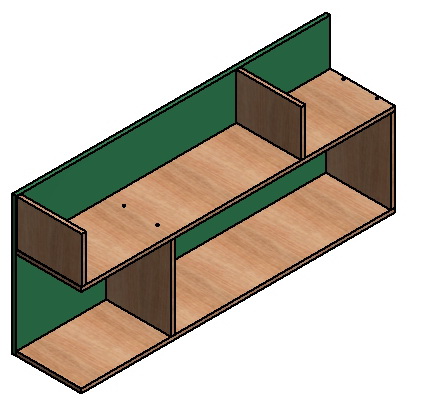 Габариты  (ДхШхВ)Д120*В53*Г27Индивидуальная упаковка Гофрокороб Общий вес изделия 18кгОбъем изделия 0,04 м3Количество упаковок2 шт.Материал каркасаЛДСП - EggerФурнитура Пр-во Россия, Турция, ГерманияКромка ПВХ 0,4мм пр-во РоссияЦвет корпусаДуб молочныйЦвет фасадаДуб молочный, ольха, орех, венге, оранж, салат,голубой,крем,желтыйГарантия18 мес.